３年　体育理論　学習プリント（No.５）　　３年　　組　　番　氏名　　　　　　　　＜学習のねらい＞＜キーワード＞参考資料：教科書「保健体育」、体育編「スポーツと環境」ほか　　　　　WEBサイト「JOC」（問１）日本においても、スポーツへの関心が高まり、多くの人々がスポーツに関わるようになってきました。しかし、一方で、スポーツによる様々な環境問題が引き起こされるようになってきました。あなたが、最近、気になっているスポーツによる環境問題を教えてください。日本国　　　内だけにとどまらなくても構いません。（問２）次の環境問題について、私たちにできる環境保護の取組を考えてみよう。水質汚染について
　スポーツをするときには、必ず水分を補給します。そして、水泳やカヌー、トライアスロンなど、水に関わるスポーツでは、水質汚染をなくす取組が重要となってきます。水質汚染を防ぐために、スポーツとの関わりの中で、あなたができる具体的な取組を考えて答えてください。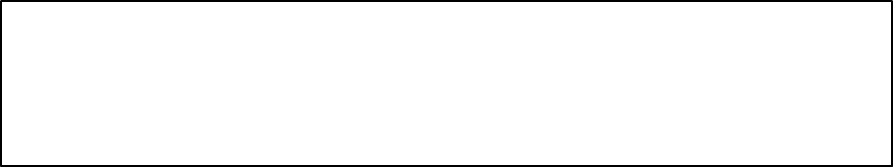 大気汚染について私たちは空気を吸って身体に酸素を取り入れ活動しています。特にスポーツをするときは激しい呼吸をすることがあります。スポーツを楽しむためにもきれいな空気、大気汚染をなくす努力が必要になります。大気汚染をなくすために、スポーツとの関わり中で、あなたができる具体的な取組を考えて答えてください。地球温暖化について私たちの生活が便利になった反面、大量の炭酸ガスや温室効果ガスが地球を覆い、平均気温は上がってきています。そして、地球の温暖化は、世界各地で今までに無い大規模な大雨や干ばつ、台風などを引き起こしています。私たちの生活が便利になった反面、大量の炭酸ガスや温室効果ガスが地球を覆い、平均気温は上がってきています。そして、地球の温暖化は、世界各地で今までに無い大規模な大雨や干ばつ、台風などを引き起こしています。   今回、東京オリンピック大会のマラソン競技が、暑熱対策を理由に、東京開催から札幌開催に変更されました。マラソン競技の会場変更について、あなたが感じたことや思ったことなどを述べてください。また、地球の温暖化を防ぐために、スポーツとの関わりの中で、あなたができることを考えて答えてください。生息環境の保護について野外を活動のベースとするスポーツ（登山、スキーほか）では、自然の中の動植物等の生息環境の破壊や近隣の小川、水域の汚染を引き起こすなど、深刻な環境問題が発生しています。動植物の生息環境を保護するために、スポーツとの関わりの中で、あなたができることを考えて答えてください。循環型社会を作ることについて私たちの社会は多くが石油・石炭など化石燃料に頼っています。今まで何気なく捨てている物を使いまわせば資源の節減になります。天然資源やエネルギーを節減し、物の再利用、再生利用をすることで環境への負荷を少なくすることが大切になります。貴重な資源を守り循環型社会を作るために、スポーツとの関わりの中で、あなたができることを考えて答えてください。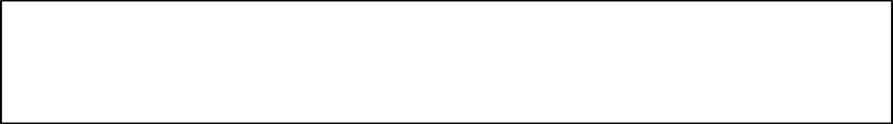 